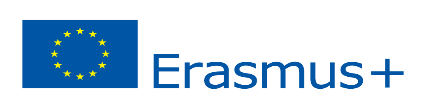 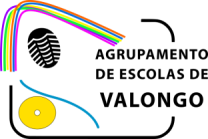 Ficha de Manifestação de Interessena participação numa atividade de formação Erasmus+ KA1Educação de Adultos (Contrato nº 2019-1-PT01-KA104-060261)Para preencher esta ficha, deverá consultar as informações sobre o projeto “Adultos MAIS - Mobilidade, Aprendizagem, Inovação e Sucesso”, disponibilizadas na disciplina do Professor do Moodle.a. Boas práticas na educação e ensino de adultosb. TIC e  e-learningc. Língua estrangeiraJob Shadowing  Curso estruturado           Já tem algum curso em perspetiva? Qual? ______________________________________________________________________________________Data: de __________________ a ________________País _________________________________Enviar esta Ficha de Manifestação de Interesse para: erasmusmaiska1@esvalongo.orgA – Identificação do candidatoA – Identificação do candidatoA – Identificação do candidatoA – Identificação do candidatoNomeTelefoneEndereço eletrónicoEstabelecimento escolar em que se exerce a sua funçãoEstabelecimento escolar em que se exerce a sua funçãoEstabelecimento escolar em que se exerce a sua funçãoGrupoSituação profissionalB – Área de formação a que se candidata (Selecionar apenas uma das opções)C – Tipo de atividade a que se candidataD – Objetivos do candidato (Por que razão quer frequentar uma atividade de formação? Como é que essa atividade vai ao encontro das suas necessidades?)E – Impacto (Impacto esperado da atividade de formação nas suas competências pessoais e profissionais, incluindo benefícios linguísticos e interculturais. Impacto esperado da sua participação na atividade de formação no AEV).